新規事業箇所一覧　　　平成２８年度からの工事着手に向けて，土地の境界確認を行い，用地取得等を進めています。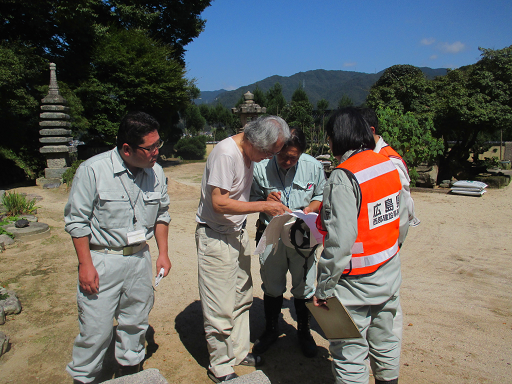 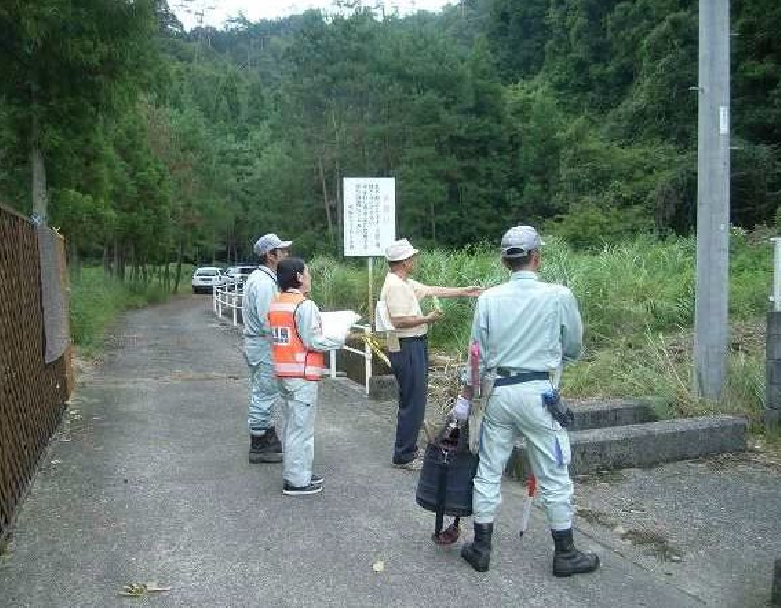 　事業名箇　　所概　要進捗状況通常砂防事業根谷川支川58砂防堰堤調査設計，用地取得等通常砂防事業根谷川支川60〃　　　〃通常砂防事業根谷川支川70〃　　　〃通常砂防事業桐原川支川7〃　　　〃通常砂防事業桐原川支川21〃　　　〃急傾斜地崩壊対策事業毘沙門台１丁目28地区吹付法枠等　〃急傾斜地崩壊対策事業三入東二丁目64地区　〃　　　〃